Письмо №171 от 04 марта 2021 годаО проведении КПК Руководителям ООВ соответствии с письмом Департамента подготовки и профессионального развития педагогических кадров Министерства просвещения Российской Федерации от 26.02.2021г. № 08-268, письмом Министерства образования и науки РД №06-2060/01-18/21 от 04.03.2021г. МКУ «Управление образования» Сергокалинского района сообщает о проведении фондом развития Физтех-школ при поддержке ЗФТШ МФТИ реализующего проект «Наука в регионы», курсов повышения квалификации для педагогов по профильным предметам: математика, физика, информатика, биология, химия, с последующим созданием профильных классов.Цель курсов - совершенствование профессиональных компетенций, обучающихся в области методики преподавания при углубленном изучении физики, математики, информатики, биологии и химии в 8-11 классах в условиях реализации ФГОС.Обучение будет проходить в формате онлайн-лекций и интерактивных практических занятий на платформах GoogleMeet, Zoom и abitu.net в срок:КПК по математике: 01.03.2021-31.03.2021гг.КПК по физике: 01.03.2021-31.03.2021гг.КПК по информатике: 28.02.2021-28.07.2021гг.КПК по биологии: 15.03.2021-15.04.2021гг.КПК по химии: 15.03.2021-15.04.2021гг.В рамках проекта предусмотрена возможность организации повышения квалификации для педагогов Центров образования цифрового и гуманитарного профилей «Точка роста», открытых в 2019 и 2020 гг.По окончании обучения на онлайн-платформе будут выданы удостоверения о повышении квалификации.А также будет проведена итоговая аттестация слушателей в формате онлайн тестирования по темам пройденного материала и выданы удостоверения о повышении квалификации (в объеме 72 ак. часов по математике и по физике; 40 ак.часов по биологии и химии; 144 ак. часов по информатике) установленного государственного образца.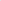 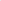 В рамках реализации проекта предусмотрено:Заключение договора о сотрудничестве между школой и Фондом развития Физтех-школ.Прохождение курсов повышения квалификации учителями по соответствующему профильному предмету (математика, физика, информатика, биология, химия) на учебной платформе и получение удостоверения государственного образца.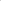 3) В образовательном учреждении по завершении учителем курсов повышения квалификации запускается профильный класс «Наука в регионы».Участие в обучении на курсах бесплатное. Просим Вас обеспечить участие педагогов.Информация о проекте и форма подачи заявки на участие доступна на сайте: http://kpk.naukavregiony.ru.Дополнительную информацию можно получить по электронной почте: kpk@naukavregiony.ru.И.о. начальника:                                                              М.МусаевИсп. Магомедова У.К.Тел.: 8 903 482 57 46